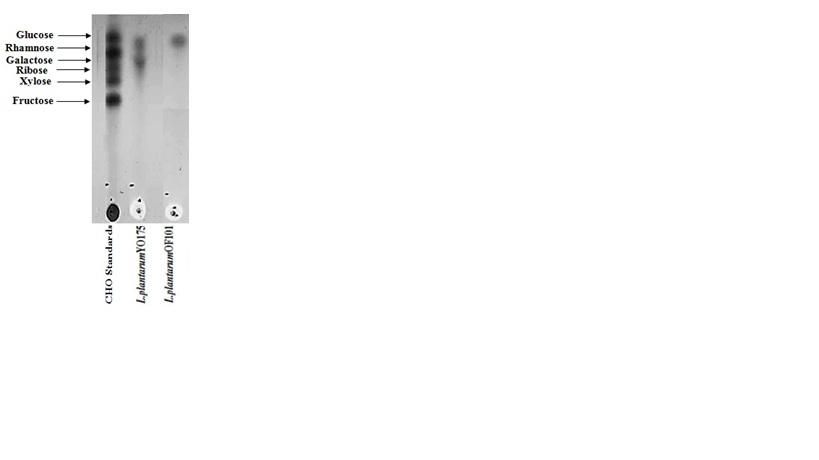 FigS1. TLC plate showing the monosaccharide composition of the EPS samples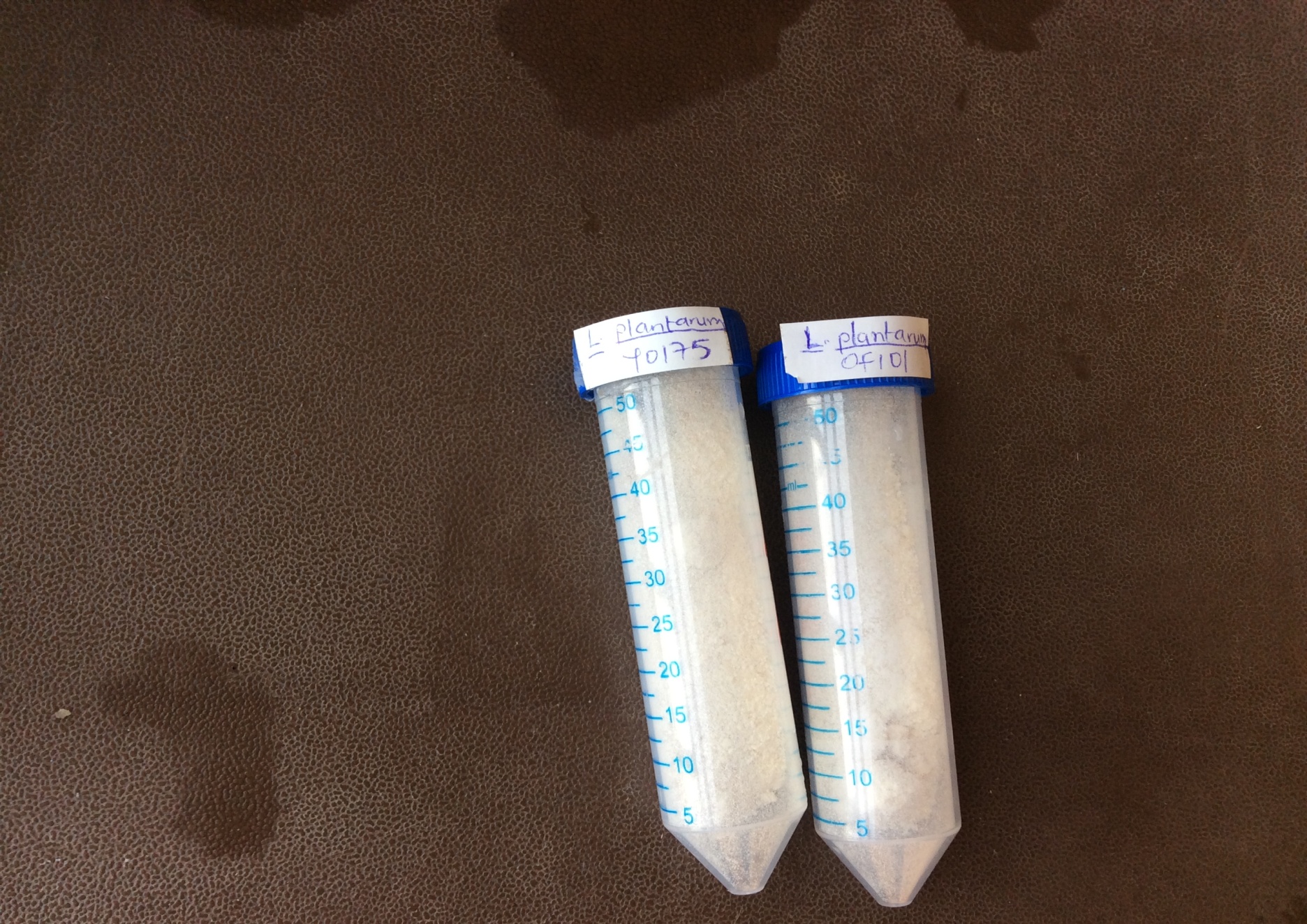 FigS2.  Dry EPS produced on MRS-Sucrose modified media